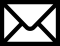 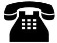 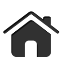       Montag      MontagDienstag      Mittwoch        Donnerstag        Donnerstag              Freitag              Freitag15:00-16:00 UhrBreakdance  JuniorAb 9 JahreRicardo           RR*14:30-15:30 UhrBreakdance GirlsKids/JuniorWilli                 GS*15:00-16:00 Uhr_Hip Hop  KidsAb 9 JahrenAnfänger Fabi                     RR*14:30-15:30 UhrModerner KindertanzKids   ab 9 JahrenAnne           RR*14:30 – 15:30 UhrDancing Yoga KidsAb 6 Jahren Anne              RR*14:30-15:30UhrHip HopKidsAb 6 JahreWilli             GS*16:00-17:00 UhrBreakdance   KidsAb 6 JahrenRicardo           RR*15.30–16.:30UhrHip Hop Juniorab  12 JahrenAnfänger/MittelWilli                GS*16:00-17:00 UhrHip Hop JuniorAb 12 JahrenAnfänger Fabi                       RR*15:30-16:30 UhrFunky Movers Kids 9-12 Jahre Anne           RR*15:30– 16:20UhrKreativer KindertanzKinder 3-5 Jahre Carmen            GS15:30 – 16:30 UhrFasziendehnenim Tanz/ DehnenAb 14 Jahren Anne               RR*15:30– 16:30UhrHip HopJuniorsAb 9 JahreWilli             GS*17:00-18:00 UhrBreakdance JugendAb 12 JahrenRicardo           RR16:30 – 17:30 UhrShowgruppe JuniorFortgeschrittenWilli              GS*16:30– 17:30 UhrBallett Kids Bis 12 JahrenEster                     GS*16:30-17:30 UhrFunky MoversJugend Ab 13 JahrenAnne           RR*16:30– 17:30UhrKreativer KindertanzKinder 6-8 JahreCarmen           GS*16:30 – 18:00UhrModern Dance/ ContemporaryAb 14 JahrenAnne           RR*16:30-17:30 UhrHip HopJugendWilli              GS*18:00-19:00 UhrHip Hop Jugendab 14JahrenMaddy            RR*17:30 – 18:30 UhrBallettJugend/Junge Erw.Ester                      GS*17:45-18:45 UhrFaszientraining Yin YogaErwachseneAnne              GS*18:00– 19:15 UhrHip Hop IntensivOpen Class / Urban StyleFortgeschrittenWilli                RR*19:00-20:00 UhrHip HopErwachseneRicardo           RR*18:30 – 19:00 UhrSpitzenschuh-TrainingEster                      GS*